English (class 7)UNIT 4 – REVISION (14th April 2020)1) What's the thing in the picture like? Complete with the appropriate word and then write the opposite, too! (Kakšna je stvar na sliki?  Poišči v okvirčku, zapiši, nato pa napiši tudi nasprotje.)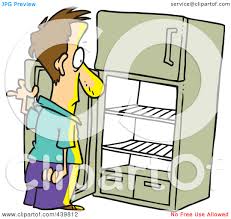 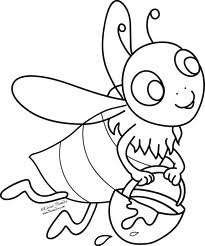 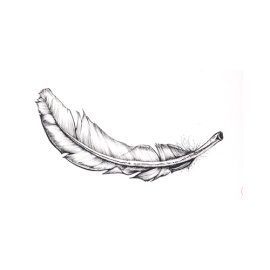 1. empty - full                2. hard-working - lazy                3. light - heavy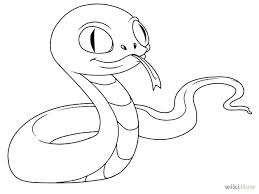 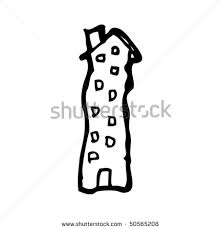 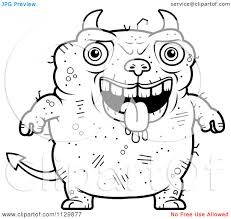 4. long - short                           5. tall - short                        6. ugly - beautiful2) Insert the correct form of and adjective (comparative or superlative).     (Vstavi pravilno obliko pridevnika (primernik ali presežnik).)NAMIG: Če v povedi opaziš besedo THAN, gre za primerjanje in uporabiš primernik (-ER).Če pred prazno črto opaziš THE, pomeni, da boš moral uporabiti presežnik (-EST). Se še spomniš pravila, da se pred presežniki skoraj vedno pojavi beseda THE?a) Snow White was more beautiful (beautiful) than her step mother.b) Travelling by train is cheaper (cheap) than travelling by car.c) Which is the most popular (popular) language in Europe?d) Tim's English is better (good) than Sally's.h) Triglav is high, Mont Blanc is higher (high), but Mount Everest is the highest (high) mountain of them all.3) Answer the questions about the USA. (Odgovori na vprašanja o ZDA.)NASVET: Preden začneš z reševanjem, preberi besedilo na str.105. Lahko tudi poslušaš posnetek tukaj: https://touchstone.si/audio/ts7/105_The_United_States_of_America.mp3a) How many states has the USA got? 50b) What's the capital of the USA? Washington D.C.c) Where does the President live and work? In the White Housed) Which is the biggest city in the USA? New Yorke) Which is the official language? Englishf) What happened on the 4th of July? The Declaration of Independence was written.g) Which people had to work as slaves in the past? The black Africans.4) Great Britain or Canada? Write the correct country on the line next to each statement.(Velika Britanija ali Kanada? Na črto napiši državo, za katero trditev velja.)NASVET: Pred reševanjem še enkrat preberi besedilo na str.100. Lahko tudi poslušaš besedilo tukaj: https://touchstone.si/audio/ts7/100_(Great)_Britain_versus_Canada.mp3This country is much greener. GBThe people are quieter. GBThis country is the second largest country in the world. CANThe coins are lighter. CANThe buildings are redder. GBThe food is better. CANThe coffee is worse. GB5) Look at the map and fill in the blank spots with a country and the language.(Poglej zemljevid Evrope in dopiši države ter nacionalnosti. Država na zemljevidu ima številko, ki je zapisana v oklepaju pri vsakemu primeru.)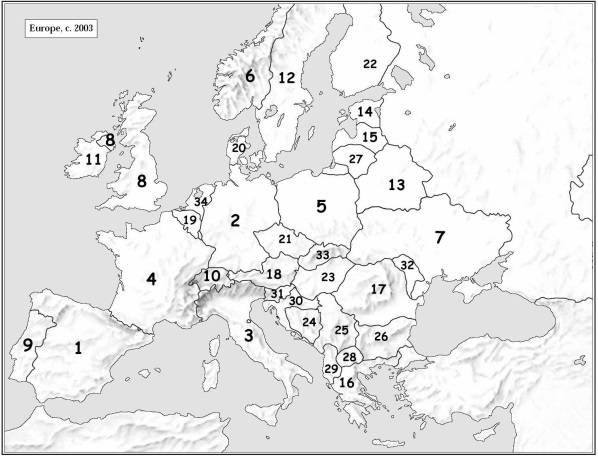 a) (1) People speak Spanish in Spain.b) (2) People speak German in Germany.c) (3) People speak Italian in Italy.d) (4) People speak French in France.e) (8) People speak English (British English) in the UK. (It's the UK on the map. UK = GB + Northern Ireland)LIGHT         EMPTY           UGLY          TALL           LONG          HARD-WORKING   